ENTRIES CLOSE: 10 January 2018 (no late entries)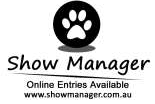 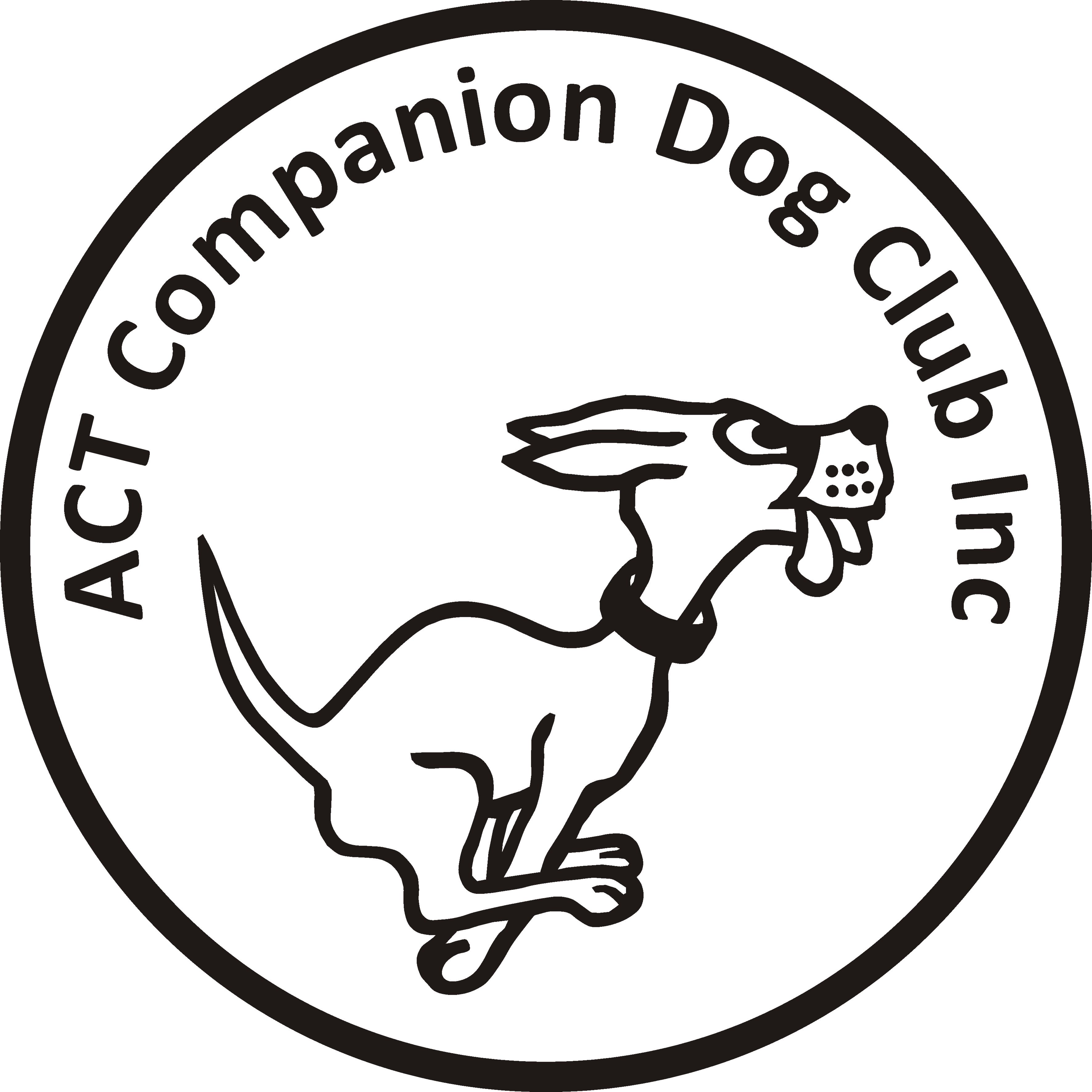 